16th May 2022Dear ParentsIt is hard to believe how quick this school year is passing by. I’ve included below details of activities and events for the last couple of weeks leading up to half term break.Jubilee CelebrationsWe will be celebrating the Queen’s Platinum Jubilee with a picnic lunch outside in the playground on Wednesday 25th May. Tables and chairs will be set up in the playground with flags and bunting to celebrate the Jubilee. If your child is a packed lunch child normally then they will bring it in as usual. If your child is normally on school dinners then we will provide them with a picnic style lunch on this day. Cook is making Jubilee themed cakes to celebrate! The Royal Anthem will be played and we intend on spending the morning learning more about the Queen and her reign. Photos will be added to Facebook. Fingers crossed the sun shines on the 25th May.ASD AccreditationThis week school has our three yearly accreditation visit by NAS (National Autistic Society). It is an extremely thorough process and this time we are trying to go for the Advanced status, which only a few schools around the country have achieved. Thank you to all the parents who did a parent survey for us on the email sent out to all parents. We will let you know how we get on. Parent Coffee Morning - CamhsMichelle and Camhs are holding a coffee morning on Thursday 26th May at 10am. Camhs will explain their role in supporting pupils with mental health difficulties and it will be a chance for you to ask questions and ask for advice. Michelle will also be there so you can catch up with her and speak to other parents after the Camhs part. Please try to attend as we put these coffee mornings on to support parents and carers. A leaflet will be sent out to parents via paper, email and on facebook for you to respond that you are attending.Forest SchoolsWe are starting our outdoor learning sessions, in the form of Forest Schools, next week. Each class will be timetabled for sessions, starting with the Wolves, Bears and Foxes. Letters will go out this week outlining arrangements. The company leading the sessions is called Little Hobbits and is run by one of our parents who is also a Governor. We have already had a trial session which you can see on Facebook and the children loved it so we are going to buy in further sessions going forward. Photos will go on Facebook, so make sure you are following us!School UniformSchool jumpers and cardigans can be ordered from the school office if you wish to buy them for September. We sell them at the same price as the Uniform Shop but you are welcome to shop around. As long as they are the correct colour and they have our school logo on you can buy them from any retailer.Please note school shoes should be black. We allow black trainers to be worn but not different coloured trainers. Please make sure the correct colour shoes are worn to school so the children look smart.HairstylesPlease can you ensure your child has a suitable hair style for school. School does not allow any extreme styles and hair colours. We want our children to look smart and respectable at school and we have found over time that extreme hairstyles can encourage unwanted comments off other children, which affects their self esteem.Jubilee Bank HolidayPlease note we have closed FRIDAY 27th May as our extra bank holiday, as the LA requested we choose one. We will therefore be closed on the 27th and we reopen on Tuesday 7th June, as Monday is a planned inset day.Events16th – 18th May	Autism Accreditation16th May		Y6 visit to Clare Mount to see ‘The Golden Egg’ performance17th May		4pm PTA meeting20th May		Whole school Art Day - |Drawing25th May		Jubilee lunch outside 26th May		10am Coffee Morning – Camhs and Michelle26th May		Forest Schools – Wolves, Bears and Foxes27th May		School closed for extra Bank Holiday30th May – 3rd June	May Half Term – school closed7th June		School opens for last half term8th -10th June		Y6 Barnstondale ResidentialThanks for all your support,Yours Sincerely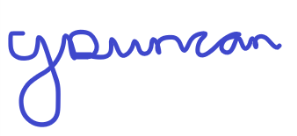 C Duncan